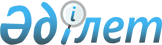 О Плане мероприятий по реализации Соглашения о принципах взимания косвенных налогов при экспорте и импорте товаров, выполнении работ, оказании услуг в таможенном союзе от 25 января 2008 года
					
			Утративший силу
			
			
		
					Решение Комиссии таможенного союза от 26 февраля 2010 года № 175. Утратило силу решением Коллегии Евразийской экономической комиссии от 17 июля 2018 года № 112.
      Сноска. Утратило силу решением Коллегии Евразийской экономической комиссии от 17.07.2018 № 112 (вступает в силу по истечении 30 календарных дней с даты его официального опубликования).
      Комиссия таможенного союза решила:
      1. Утвердить План мероприятий по реализации Соглашения о принципах взимания косвенных налогов при экспорте и импорте товаров, выполнении работ, оказании услуг в таможенном союзе от 25 января 2008 года (далее – План мероприятий) (прилагается).
      2. Уполномоченным органам государств-членов Таможенного союза принять меры по реализации Плана мероприятий.
      3. Секретариату Комиссии таможенного союза информировать о ходе выполнения Плана мероприятий.
      Члены Комиссии таможенного союза: План мероприятий по реализации Соглашения о принципах взимания
косвенных налогов при экспорте и импорте товаров, выполнении
работ, оказании услуг в таможенном союзе от 25 января 2008 года
					© 2012. РГП на ПХВ «Институт законодательства и правовой информации Республики Казахстан» Министерства юстиции Республики Казахстан
				
От Республики
Беларусь
От Республики
Казахстан
От Российской
Федерации
А. Кобяков
У.Шукеев
И. ШуваловУТВЕРЖДЕН
Решением Комиссии
таможенного союза
от 26 февраля 2010 г. № 175
№
п/п
Мероприятия
Мероприятия
Основание
включения
Форма
реализации
Срок
подготовки
документа
(проведения)
мероприятия
Ответственный
за проведение
мероприятия
1
2
2
3
4
5
6
Часть первая
Часть первая
Часть первая
Часть первая
Часть первая
Часть первая
Часть первая
1.
1.
Проведение
внутригосударственных
процедур, необходимых
для вступления в силу
Протокола о внесении
изменений в
Соглашение о
принципах взимания
косвенных налогов при
экспорте и импорте
товаров, выполнении
работ, оказании услуг
в таможенном союзе от
25.01.2008.
Решение
Межго -
ссовета от
11.12.2009
№ 26
Информация
на заседании
Комиссии
таможенного
союза
I полугодие
2010 года
Комиссия
таможенного
союза
1.1.
1.1.
Приведение национальных
законодательств в
соответствие с
Протоколом о внесении
изменений в Соглашение о
принципах взимания
косвенных налогов при
экспорте и импорте
товаров, выполнении
работ, оказании услуг в
таможенном союзе от
25.01.2008.
2.
2.
Проведение
внутригосударственных
процедур, необходимых
для вступления в силу
Протокола о порядке
взимания косвенных
налогов и механизме
контроля за их
уплатой при экспорте
и импорте товаров в
таможенном союзе.
Решение
Межго -
ссовета от
11.12.2009
№ 26
Информация
на заседании
Комиссии
таможенного
союза
I полугодие
2010 года
Комиссия
таможенного
союза
2.1.
2.1.
Приведение национальных
законодательств в
соответствие с
Протоколом о порядке
взимания косвенных
налогов и механизме
контроля за их уплатой
при экспорте и импорте
товаров в таможенном
союзе.
3
3
Проведение
внутригосударственных
процедур, необходимых
для вступления в силу
Протокола о порядке
взимания косвенных
налогов при
выполнении работ,
оказании услуг в
таможенном союзе.
Решение
Межго -
ссовета от
11.12.2009
№ 26
Информация
на заседании
Комиссии
таможенного
союза
I полугодие
2010 года
Комиссия
таможенного
союза
3.1.
3.1.
Приведение национальных
законодательств в
соответствие с
Протоколом о порядке
взимания косвенных
налогов при выполнении
работ, оказании услуг в
таможенном союзе.
4.
4.
Подготовка проекта
Решения Межгоссовета
(Высшего органа
таможенного союза) о
дате введения:
- Соглашения о
принципах взимания
косвенных налогов при
экспорте и импорте
товаров, выполнении
работ, оказании услуг
в таможенном союзе от
25.01.2008;
- Протокола о
внесении изменений в
Соглашение о
принципах взимания
косвенных налогов при
экспорте и импорте
товаров, выполнении
работ, оказании услуг
в таможенном союзе от
25.01.2008;
- Протокола о порядке
взимания косвенных
налогов и механизме
контроля за их
уплатой при экспорте
и импорте товаров в
таможенном союзе;
- Протокола о порядке
взимания косвенных
налогов при
выполнении работ,
оказании услуг в
таможенном союзе.
Решение
Комиссии
таможен-
ного союза
от
21.10.2009
№ 105
Решение
Межгоссовета
Март-апрель
2010 года
Секретариат
Комиссии
таможенного
союза
5.
5.
Подготовка проекта
решения Межгоссовета
(Высшего органа
таможенного союза) о
прекращении действия
(денонсировании)
договоров,
регулирующих вопросы
косвенного
налогообложения во
взаимной торговле
государств-членов
таможенного союза.
Решение
Комиссии
таможен-
ного союза
от
11.12.2009
№ 138
Решение
Межгоссовета
Март-апрель
2010 года
Секретариат
Комиссии
таможенного
союза
6.
6.
Информационное
сопровождение
мероприятий по
введению в действие
Соглашения о
принципах взимания
косвенных налогов при
экспорте и импорте
товаров, выполнении
работ, оказании услуг
в таможенном союзе от
25.01.2008.
Информация
на заседании
Комиссии
таможенного
союза
I полугодие
2010 года
Секретариат
Комиссии
таможенного
союза, Стороны
6.1.
6.1.
Опубликование Решения
Межгоссовета (Высшего
органа таможенного
союза) о введении в
действие:
- Соглашения о принципах
взимания косвенных
налогов при экспорте и
импорте товаров,
выполнении работ,
оказании услуг в
таможенном союзе от
25.01.2008;
- Протокола о внесении
изменений в Соглашение о
принципах взимания
косвенных налогов при
экспорте и импорте
товаров, выполнении
работ, оказании услуг в
таможенном союзе от
25.01.2008;
- Протокола о порядке
взимания косвенных
налогов и механизме
контроля за их уплатой
при экспорте и импорте
товаров в таможенном
союзе;
- Протокола о порядке
взимания косвенных
налогов при выполнении
работ, оказании услуг в
таможенном союзе.
Размещение на
Интернет –
портале
Комиссии
таможенного
союза
6.2.
6.2.
Опубликование:
- Соглашения о принципах
взимания косвенных
налогов при экспорте и
импорте товаров,
выполнении работ,
оказании услуг в
таможенном союзе от
25.01.2008;
- Протокола о внесении
изменений в Соглашение о
принципах взимания
косвенных налогов при
экспорте и импорте
товаров, выполнении
работ, оказании услуг в
таможенном союзе от
25.01.2008;
- Протокола о порядке
взимания косвенных
налогов и механизме
контроля за их уплатой
при экспорте и импорте
товаров в таможенном
союзе;
- Протокола о порядке
взимания косвенных
налогов при выполнении
работ, оказании услуг в
таможенном союзе;
- Протокола об обмене
информацией в
электронном виде между
налоговыми органами
государств-членов
таможенного союза об
уплаченных суммах
косвенных налогов.
6.3.
6.3.
Информирование о
прекращении действия
(денонсировании)
договоров, регулирующих
вопросы косвенного
налогообложения во
взаимной торговле
государств-членов
Таможенного союза.
7.
7.
Участие в разработке
международного
договора,
регулирующего вопросы
функционирования СЭЗ,
определения порядка
налогообложения
товаров, ввозимых на
территории СЭЗ, и
таможенной процедуры
свободной таможенной
зоны (в части
косвенного
налогообложения).
Решение
Межго-
ссовета от
27.11.2009
№ 26
Проект
между-
народного
договора
апрель 2010
года
российская
Сторона,
экспертная
группа
"Косвенные
налоги"
8.
8.
Организация и
осуществление
информационного
обмена между
налоговыми органами
государств-участников
таможенного союза
пилотная эксплуатация
опытная эксплутация
Информация
на заседании
Комиссии
таможенного
союза
июнь 2010
года
август 2010
года
налоговые
органы Сторон
Часть вторая
Часть вторая
Часть вторая
Часть вторая
Часть вторая
Часть вторая
Часть вторая
9.
9.
Мониторинг реализации
положений Протокола о
порядке взимания
косвенных налогов и
механизме контроля за
их уплатой при
экспорте и импорте
товаров в таможенном
союзе.
Статья 3
Протокола
Информация
на заседании
Комиссии
таможенного
союза
По мере
необхо-
димости, но
не реже
одного раза
в год
Секретариат
Комиссии
таможенного
союза
9.1.
9.1.
Проведение консультаций
в целях разработки
предложений по внесению
изменений и дополнений в
Протокол о порядке
взимания косвенных
налогов и механизме
контроля за их уплатой
при экспорте и импорте
товаров в таможенном
союзе.
10.
10.
Мониторинг реализации
положений Протокола о
порядке взимания
косвенных налогов при
выполнении работ,
оказании услуг в
таможенном союзе.
Статья 6
Протокола
Информация
на заседании
Комиссии
таможенного
союза
По мере
необхо-
димости, но
не реже
одного раза
в год
Секретариат
Комиссии
таможенного
союза
10.1.
10.1.
Проведение консультаций
в целях разработки
предложений по внесению
изменений и дополнений в
Протокол о порядке
взимания косвенных
налогов при экспорте и
импорте товаров,
выполнении работ,
оказании услуг в
таможенном союзе.
11.
11.
Мониторинг обмена
информацией
осуществляемого между
налоговыми органами
государств-членов
таможенного союза в
рамках Протокола об
обмене информацией в
электронном виде
между налоговыми
органами
государств-членов
таможенного союза об
уплаченных суммах
косвенных налогов.
Статья 6
Протокола
Информация
на заседании
Комиссии
таможенного
союза
По мере
необхо-
димости
Секретариат
Комиссии
таможенного
союза
11.1.
11.1.
Проведение консультаций
(по мере необходимости)
в целях разработки
предложений по внесению
изменений и дополнений в
Протокол об обмене
информацией в
электронном виде между
налоговыми органами
государств-членов
таможенного союза об
уплаченных суммах
косвенных налогов
12.
12.
Организация и проведение
при необходимости
рабочих встреч между
налоговыми органами с
участием представителей
заинтересованных
министерств и ведомств
государств-членов
Таможенного союза.
рабочие
встречи
Весь период
Секретариат
Комиссии
таможенного
союза, Стороны